Math 1	8.9 Projectile Motion	Unit 8SWBAT solve real-life quadratic problems.Example:  Jason jumped off a cliff into the ocean in Acapulco while vacationing with some friends.  His height as a function of time could be modeled by the function h(t) = -16t2 + 16t + 480, where t is the time in seconds and h is the height in feet.  How many seconds did it take Jason to reach his maximum height?What was Jason’s maximum height?Example:  If a toy rocket is launched vertically upward from ground level with an initial velocity of 128 feet per second, then its height h after t seconds is given by the equation h(t) = -16t2 + 128t (if air resistance is neglected).How long will it take the rocket to hit its maximum height?What is the maximum height?Example: The function f(t) = -16t2 + 80t  models the approximate height of a firework t seconds after it is launched from the ground.When does the firework explode?How high was the firework when it exploded?Example:  Eli threw a ball off a cliff into the ocean in Mexico while vacationing with some friends.  The ball’s height as a function of time could be modeled by the function h(t) = -3t2 + 3t + 150, where t is the time in seconds and h is the height in feet.  How long did it take the ball to hit the ground?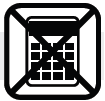 Example:  The equation h(t) = -5t2 + 20t + 60 gives the height of a ball, h, in feet above the ground at t seconds after the ball is thrown upward.  When will the ball hit the ground?Example:  The function g(t) = -4t2 + 16t + 20 models the approximate height of a pen t seconds after it is launched.  When will the pen hit the ground? Example:  The height h, in feet, of a rocket t seconds after blast-off is given by the formula h(t) = 1440t – 16t2.  After how many seconds will the rocket hit the ground?Example:  Wendy is diving from a 10-meter platform.  Her height h in meters above the water when she is x meters away from the platform is given by the formula h = -x2 + 2x + 10.  Approximately how far away from the platform is she when she enters the water?You Try!  The height h in feet of a ball t seconds after being tossed upward is given by the formula h = 84t – 16t2.After how many seconds will the ball reach its maximum height?What is the ball’s maximum height?After how many seconds will the ball hit the ground?You Try!  The function P(t) = -5t2 + 70t + 600 models a company’s profit in thousands of dollars, where t is the number of years since 1990.  In what year will the company reach its maximum profit?What is the company’s max profit?How much money will the company have in 2002?